   			Matseðill mánaðarins - Maí 2016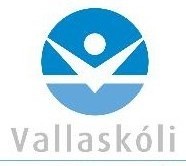 *Grænmetis- og ávaxtabarinn er alltaf í boði fyrir þá sem eru í mataráskrift**Við áskiljum okkur rétt til að breyta matseðli ef þörf krefur	VikanMánudagarÞriðjudagarMiðvikudagarFimmtudagarFöstudagar2 - 6MaíLambahakkabuff með kartöflum og sósuFiskur í tempura með steiktum kartöflumKjötfars og kálUppstigningar-dagurSkyr og ostaslaufa9 – 13MaíKjúklinga lasagna með salati Soðinn fiskur með bræddu smjöri og kartöflumÍslensk kjötsúpaHamborgari með frönskum kartöflum og kokteilsósuGrjónagrauturog slátur16 – 20MaíAnnar í hvítasunnuFjölkorna fiskur með kartöflum og sósuHakk og spaghettíPottréttur með kartöflumúsMexico Kjúklingasúpa með Nachos23 – 27MaíSveppasúpa með brauðbollumOfnbakaður fiskur með steiktum kartöflumSkinkupasta með grænmeti og brauðiKjúklingasalat með brauðteningumKjötbollur með brúnni sósu, kartöflum og sultu30 – 31MaíFiskistrimlar í orlý með kartöflum og sósuGrjónagrauturog slátur